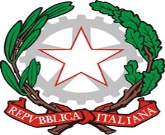 UFFICIO DEL GIUDICE DI PACE DI TORINOArchivio civile – 011/4329578 -										Torino, 09/02/2021						           Al Consiglio dell’ordine degli Avvocati di TorinoOggetto: Ufficio del Giudice di Pace di Torino – Uffici dei G.d.P. soppressi (Avigliana, Chieri, Moncalieri,        Susa).Mancato ritiro fascicoli di parte relativi alle cause definite fino al 2017.            Si fa presente a codesto Consiglio che sono tuttora giacenti presso quest’Ufficio numerosi fascicoli di parte relativi a cause definite, non ritirati dagli avvocati interessati.            Considerata l’assoluta necessità di reperire ulteriori spazi da destinare anche agli archivi degli uffici dei giudici di pace soppressi e che ai sensi dell’art. 2961 c.c. il cancelliere “è esonerato dal rendere conto degli incartamenti relativi alle liti dopo tre anni da che queste sono state decise o altrimenti terminate”, si comunica che i fascicoli di parte non ritirati e relativi alle cause definite entro l’anno 2017, saranno inviati al macero, previa loro elencazione, che sarà conservata agli atti d’ufficio.	I sigg. Avvocati potranno comunque ritirare i fascicoli suddetti entro il 15/3/2021. Dopo tale data non sarà più possibile un eventuale loro ritiro, in quanto, per motivi organizzativi dell’Ufficio, i fascicoli di parte saranno inscatolati per poi essere smaltiti.             Quanto sopra per doverosa informazione.							                                  Per il Dirigente							                         Il Funzionario giudiziario									Anna Maria Di Carlo